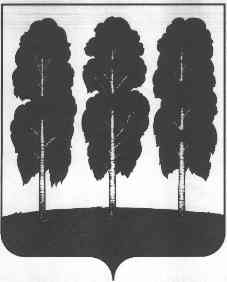 ДУМА БЕРЕЗОВСКОГО РАЙОНАХАНТЫ-МАНСИЙСКОГО АВТОНОМНОГО ОКРУГА – ЮГРЫ РЕШЕНИЕот  09 ноября 2017 года		                                                                        № 197пгт. БерезовоВ соответствии с пунктом 3.1. статьи 86, статьей 142.5. Бюджетного кодекса Российской Федерации, статьей 15 Федерального закона от 06 октября 2003 года № 131-ФЗ «Об общих принципах организации местного самоуправления в Российской Федерации», уставом Березовского района, утвержденным решением Думы Березовского района от 15 апреля 2005 года № 338, решением Думы Березовского района от 19 марта 2015 года № 594 «Об утверждении Порядка заключения соглашений с органами местного самоуправления поселений, входящих в состав Березовского района, о передаче (принятии) осуществления части полномочий по решению вопросов местного значения», в целях эффективного решения вопросов местного значения, на основании решения Совета депутатов сельского   поселения Хулимсунт  от 14 сентября 2017 года № 196 «О передаче осуществления части полномочий органов местного самоуправления сельского  поселения Хулимсунт по вопросу местного значения органам местного самоуправления Березовского района на 2018 год», решения Совета депутатов сельского   поселения Хулимсунт  от 14 сентября 2017 года № 195 «О передаче осуществления части полномочий органов местного самоуправления сельского  поселения Хулимсунт по вопросу местного значения органам местного самоуправления Березовского района на 2018 год в части организации казначейского исполнения и контроля за исполнением бюджета»,Дума района РЕШИЛА:1. Принять осуществление части полномочий органов местного самоуправления сельского поселения Хулимсунт по решению вопросов местного значения органами местного самоуправления Березовского района на 2018 год, согласно приложению  к настоящему решению. 2. Поручить администрации Березовского района заключить с администрацией сельского  поселения Хулимсунт  Соглашения о передаче осуществления части полномочий органов местного самоуправления сельского  поселения Хулимсунт по решению вопросов местного значения органами местного самоуправления Березовского района на 2018 год. 3. Определить, что указанные в пункте 1 настоящего решения полномочия принимаются с объемом межбюджетных трансфертов, передаваемых из бюджета сельского поселения Хулимсунт в бюджет Березовского района, предусмотренных Соглашениями.           4. Опубликовать решение в газете «Жизнь Югры» и разместить на официальном сайте органов местного самоуправления Березовского района.           5. Настоящее решение вступает в силу после его официального опубликования и распространяется на правоотношения, возникающие с 01 января 2018 года.           6. Контроль за выполнением настоящего решения возложить на постоянную комиссию по бюджету, налогам и финансам Думы Березовского района (Антипин А.Б.).Председатель ДумыБерезовского района                                                                         В.П.НовицкийГлава Березовского района                                                                  В.И. ФоминПриложение к решению Думы Березовского районаот 09 ноября 2017 года №197Перечень полномочий органов местного самоуправления сельского  поселения Хулимсунт по решению вопросов местного значения, принимаемых органами местного самоуправления Березовского районана 2018 год1. Утверждение генеральных планов поселения, правил землепользования и застройки, утверждение подготовленной на основе генеральных планов поселения документации по планировке территории, выдача разрешений на строительство (за исключением случаев, предусмотренных Градостроительным кодексом Российской Федерации, иными федеральными законами), разрешений на ввод объектов в эксплуатацию при осуществлении строительства, реконструкции объектов капитального строительства, расположенных на территории поселения, утверждение местных нормативов градостроительного проектирования поселений, резервирование земель и изъятие земельных участков в границах поселения для муниципальных нужд, осуществление муниципального земельного контроля в границах поселения, осуществление в случаях, предусмотренных Градостроительным кодексом Российской Федерации, осмотров зданий, сооружений и выдача рекомендаций об устранении выявленных в ходе таких осмотров нарушений, в части:         1.1. утверждения генеральных планов поселения;         1.2. утверждения правил землепользования и застройки;         1.3. утверждение подготовленной на основе генеральных планов поселения документации по планировке территории;         1.4. выдачи разрешений на строительство (за исключением случаев, предусмотренных Градостроительным кодексом Российской федерации, иными федеральными законами);          1.5.выдачи разрешений на ввод объектов в эксплуатацию при осуществлении строительства, реконструкции объектов капитального строительства, расположенных на территории поселения;          1.6.утверждение местных нормативов градостроительного проектирования поселений.2. Составление и рассмотрение проекта бюджета поселения, утверждение и исполнение бюджета поселения, осуществление контроля за его исполнением, составление и утверждение отчета об исполнении бюджета поселения в части:         2.1. организации казначейского исполнения и казначейского исполнения бюджета сельского поселения Хулимсунт. О принятии осуществления части полномочий органов местного самоуправления сельского  поселения Хулимсунт по решению вопросов местного значения органами местного самоуправления Березовского района на 2018 год